Zu den optischen und technischen Merkmalen der ADVANCEDLine® by Exact Stufenbohrer zählt auch eine neu entwickelte „Turbo-Spitze“, die eine stark verbesserte Zentrierung und Anbohrung ermöglicht.Als vorteilhaft für den Anwender erweisen sich besonders die zusätzlichen Vor- und Nachschneider, die die Schnittkräfte pro Schneide vergrößern, die Standzeiten erhöhen und das sogenannte „Rattern“ des Bohrers verringern.Insgesamt werden deutlich höhere Schnittgeschwindigkeiten möglich und in den Bereichen Gratbildung, Rundheit und Verzug erheblich verbesserte Bohrungen erzielt.Vorteilebis zu 30% schnelleres Bohrenbis zu 50% höhere Stanzeitenoptimales Zentrier- und Anbohrverhalten und extrem ruhiger Lauf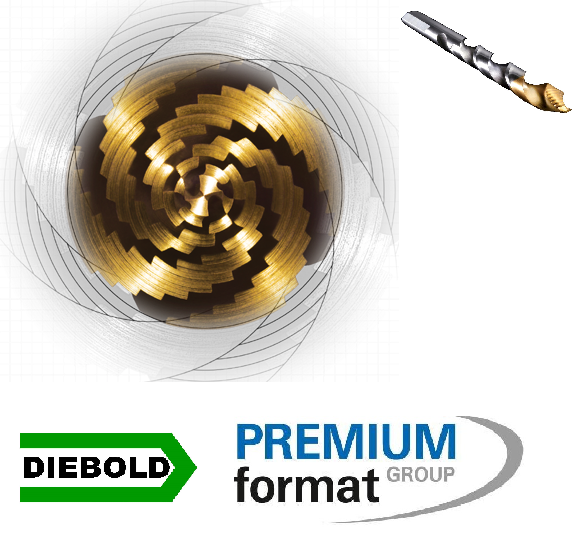 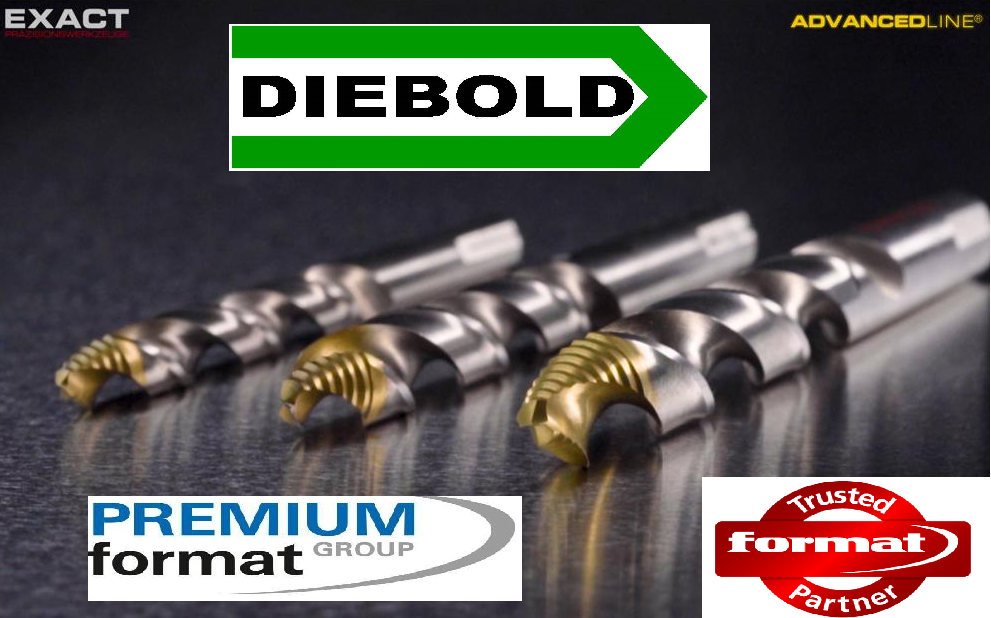 